Colegio Fray Mamerto Esquiú 2do. A, B Y C Docentes: Díaz, Alejandra – Diez, Karina – Gianatiempo, Malena.TRABAJO de INTEGRACIÓN DE CONTENIDOS DE PRÁCTICAS DEL LENGUAJE LEO SOLITO: (EN EL ENCUENTRO DE ZOOM LEEREMOS EN VOZ ALTA ESTE TEXTO)“EL PIRATA MALA PATA”   EL PIRATA MALA PATA TIENE UNA PATA DE PALO. USA UN PARCHE EN EL OJO Y UN PAÑUELO A LUNARES.   SU LORO SE LLAMA PEPE, ES DE COLOR VERDE Y MUY CHARLATÁN.   JUNTOS NAVEGAN POR EL MAR EN UN BARCO DE PAPEL Y VIVEN HERMOSAS AVENTURAS EN CADA PUERTO QUE PASAN Y EN EL MAR CON SUS AMIGOS LOS TIBURONES Y LAS GAVIOTAS.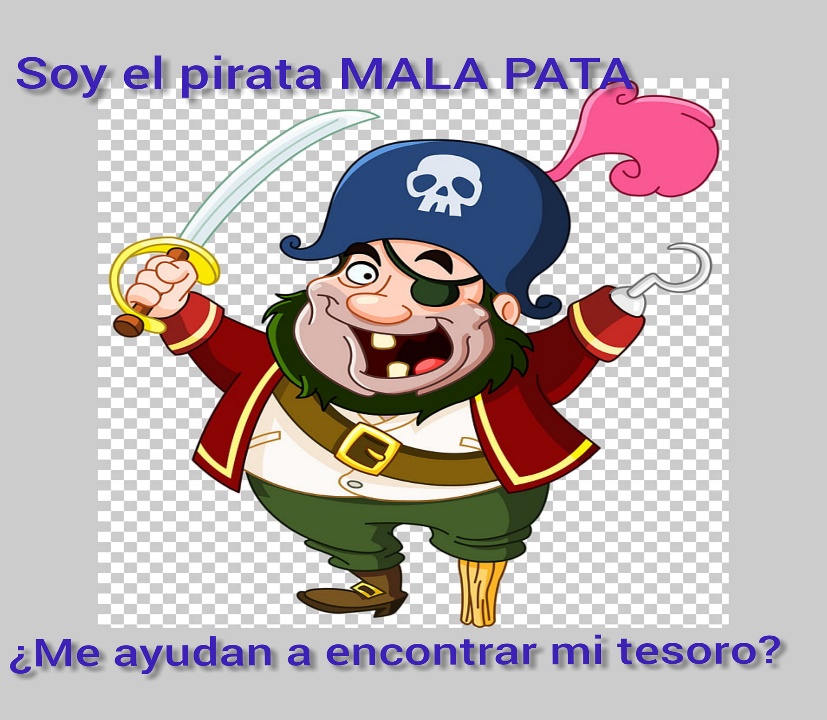 1)   LEO NUEVAMENTE Y RESPONDO:A- ¿CÓMO SE LLAMA EL PIRATA?B- ¿DÓNDE VIVEN AVENTURAS EL PIRATA Y SU LORO?_________________________________________________________________________2)    A PARTIR DE LAS CARACTERÍSTICAS O ADJETIVOS QUE LO DESCRIBEN,  DIBUJO AL “PIRATA MALA  PATA”: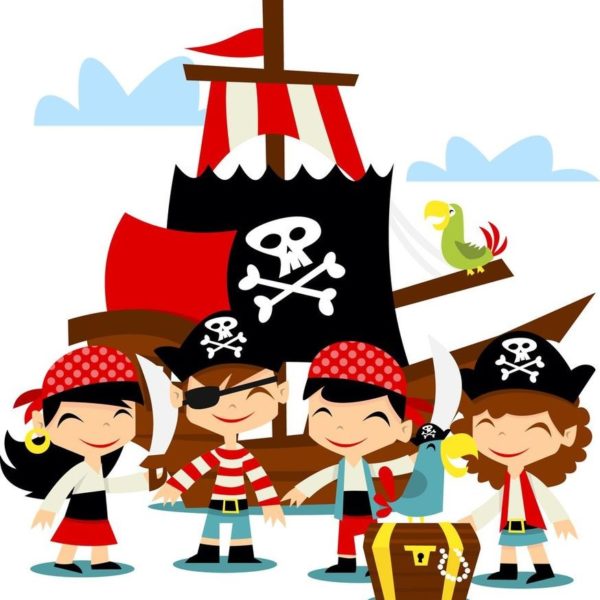 3) OBSERVO Y ORDENO LA SECUENCIA.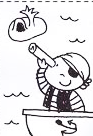 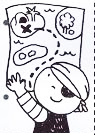 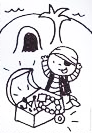 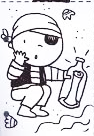 *ESCRIBO UNA ORACIÓN PARA CADA DIBUJO DE LA HISTORIA:1-----------------------------------------------------------------------------------------------------------2----------------------------------------------------------------------------------------------------------3----------------------------------------------------------------------------------------------------------4----------------------------------------------------------------------------------------------------------4)    SEÑALO CON UNA X LAS CARACTERÍSTICAS DEL PIRATA MALA PATA: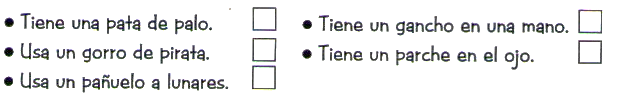 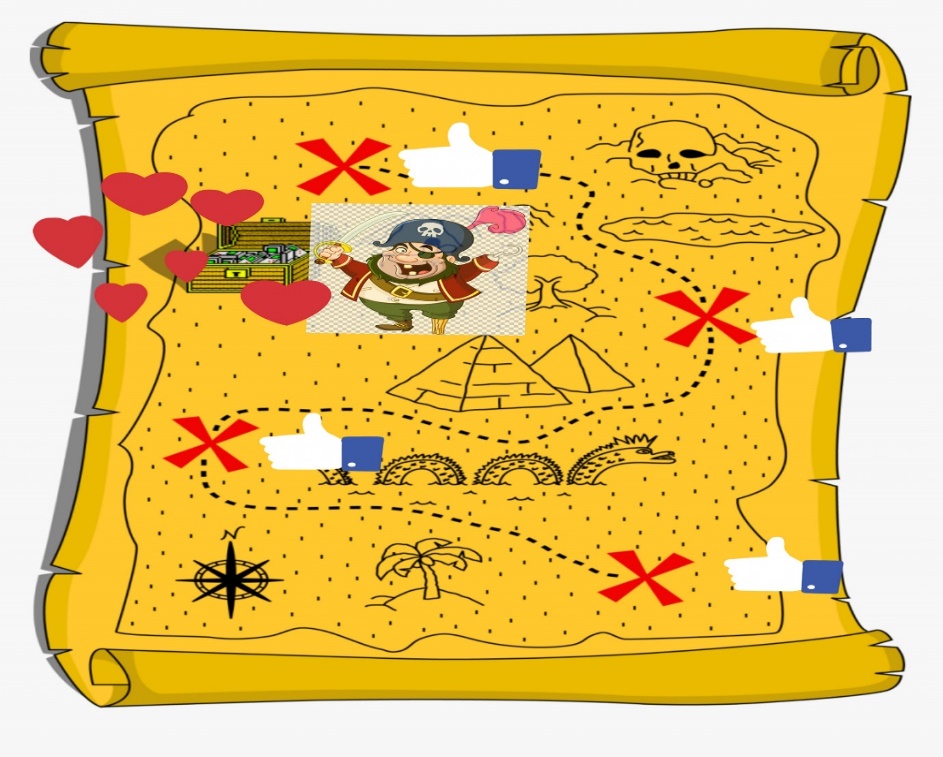 5)   OBSERVO LA IMAGEN Y ESCRIBO ORACIONES DE LO QUE VEO: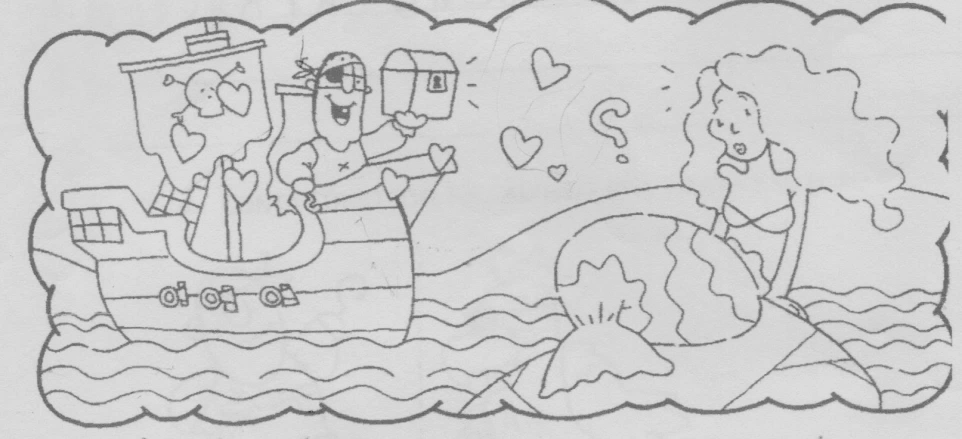 …………………………………………………………………………………………………………………………………………………………..………………………………………………………………………………………………………………………………………………………..………………………………………………………………………………………………………………………………………………………………………………………………………………………………………………………………………………………………………………..6)   LA SEÑO REALIZARÁ UN DICTADO EN EL ENCUENTRO DE ZOOM QUE DEBERÁN ESCRIBIR AQUÍ:……………………………………………………………………………………………………………………………………………………………………………………………………………………………………………………………………………………………………………………………………………………………………………………………………………………………………………………………………………………………………………………………………………………………………………………………………………………………………………………………………………………………7) Y… PARA TERMINAR Y DIVERTIRNOS UN RATO: BUSCO Y ENCUENTRO LAS DIFERENCIAS ENTRE ESTOS DIBUJOS DEL BARCO DEL “PIRATA MALA PATA”:* Escribo una LISTA con las diferencias que encontré.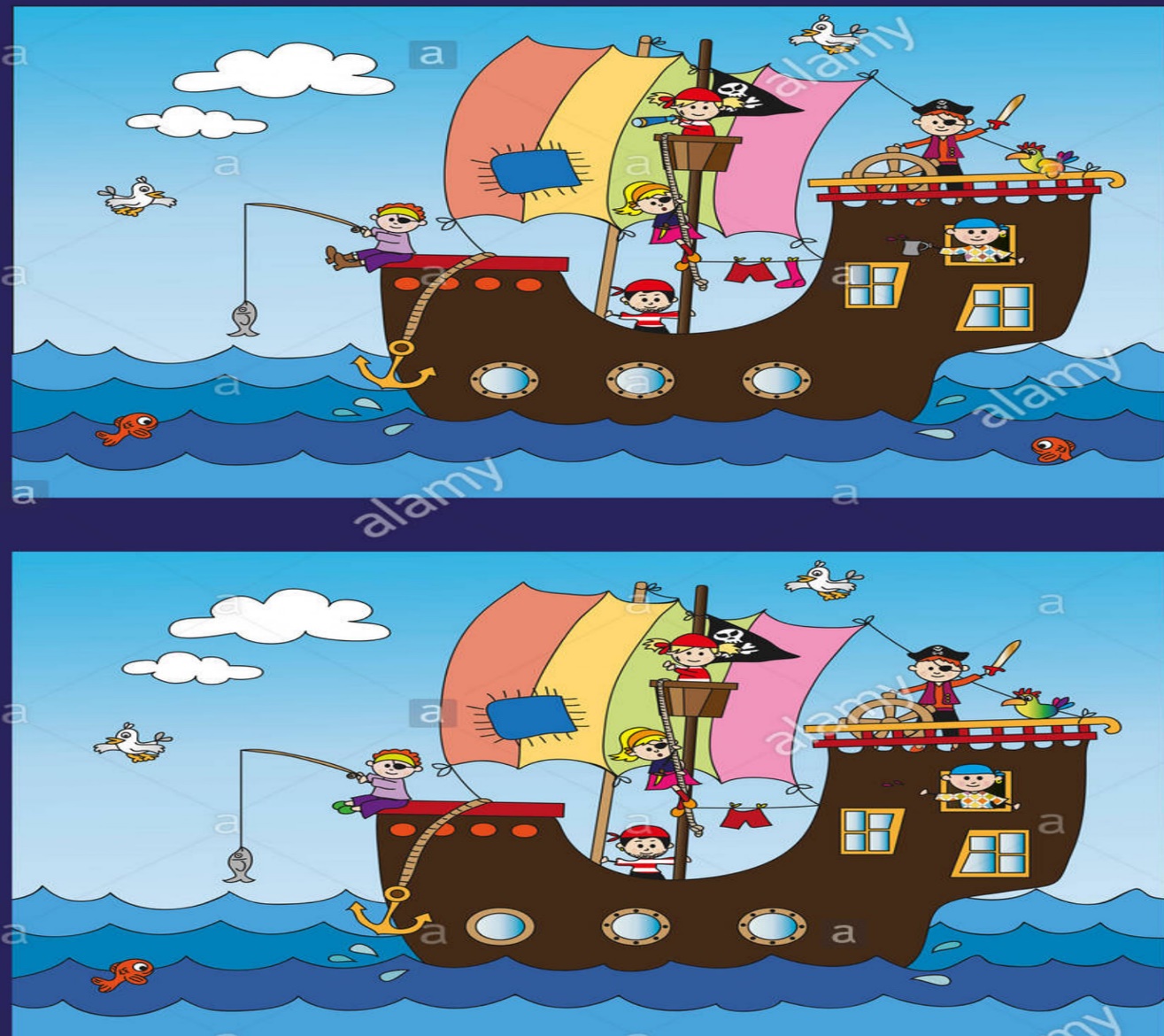 ¡¡¡GRACIAS POR LLEGAR HASTA EL FINAL!!! ¡¡HAN TRABAJADO MUY BIEN!!LES DEJO UN ABRAZOLA SEÑO ¡HOLA AMIGOS DE 2DO GRADO!!LOS INVITO A RECORDAR UN POQUITO TODO LO QUE HEMOS TRABAJADO JUNTOS¿ME ACOMPAÑAN?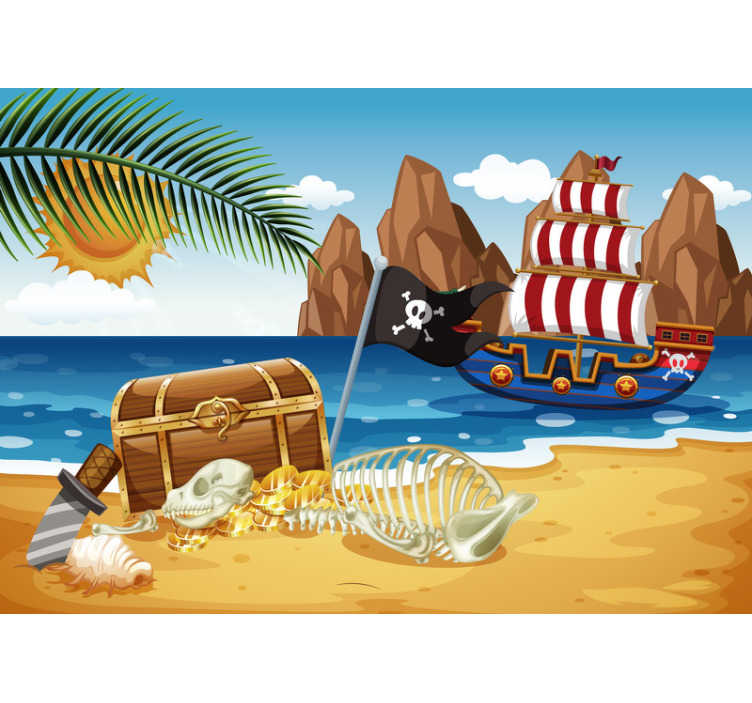 